NUST INSTITUTE OF CIVIL ENGINEERING (NICE)SCHOOL OF CIVIL & ENVIRONMENTAL ENGINEERING (SCEE)NATIONAL UNIVERSITY OF SCIENCE & TECHNOLOGY (NUST)H-12 SECTOR, ISLAMABADOrientation Programme of BE (CivilEngg) UG CE-2022 (Fall Semester)(Summary)*All parents will be guided straight to Jinnah Auditorium for Address at 0930 Hours while all the students of SCEE (NICE, IESE and IGIS) will proceed to NICE-SCEE for documentation/registration *Respective Institutes will establish their desks at Gate-01 and Gate-02NUST INSTITUTE OF CIVIL ENGINEERING (NICE)SCHOOL OF CIVIL & ENVIRONMENTAL ENGINEERING (SCEE)NATIONAL UNIVERSITY OF SCIENCE & TECHNOLOGY (NUST)H-12 SECTOR, ISLAMABADUNDERTAKINGI, ____________________________________ S/O/D/O_______________________________ 	do hereby solemnly affirm that I shall not indulge in any political or sectarian activity during thecourse of my studies in BE (Civil Engineering) Session: 2022 - 2026 at NICE-SCEE, IslamabadDated: _________ 2022					Name:					Address:				I,_________________________________________________________________________Father/guardian of ___________________________________________________________ do hereby endorse the above undertaking.Dated:_________ 2022				Name:					Address:				Note:This undertaking must be provided on a Hundred Rupee Stamp paper duly attested / stamped by OATH COMMISSIONER.NUST INSTITUTE OF CIVIL ENGINEERING (NICE)SCHOOL OF CIVIL & ENVIRONMENTAL ENGINEERING (SCEE)NATIONAL UNIVERSITY OF SCIENCE & TECHNOLOGY (NUST)H-12 SECTOR, ISLAMABADPARTICULAR OF WARDS OF DEFENCE SERVICE PERSONALSName of Student:									Program:										Father’s / Mother’s Name:								(Who is serving or retired from Army/Navy/Air force)Service No:										Rank:											Arm / Svc / Department:								Last Appointment Before Retiring:							Alive / Deceased:									Photocopies of discharge certificate / pension book in case of retired personnel’s may also be attached.Signature of the Parent 					Signature of the studentDate: 								Date: 			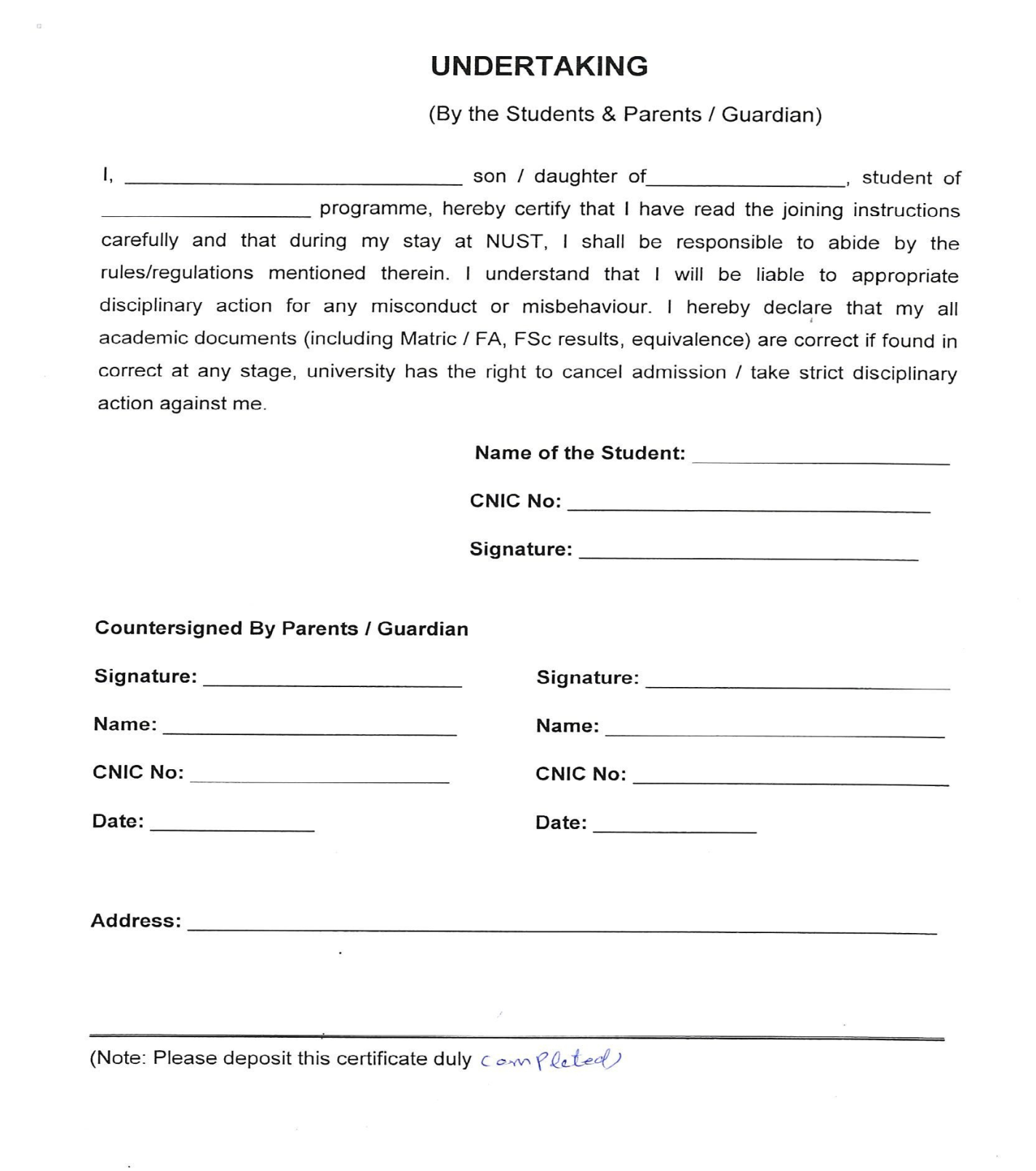 Medical Fitness Certificate Roll No/Registration No: 	----------------------------------------------- 	 Name:  	 	 	----------------------------------------------- Father’s Name:  	 	----------------------------------------------- Gender: 	 	 	----------------------------------------------- Age: 	 	 	 	----------------------------------------------- Weight:	---------------------------------- (kg)       Height -------------------- (cm)     BP ------------------------ Lungs:	------------------------------------------------------------      		      Blood Gp. --------------Heart: 	------------------------------------------------------------ Vision: 	Left Eye -----------------  Right Eye ---------------- Details of Glasses (if worn): ---------------- Hearing:  	---------------------------------------------------------  Any Impediment in Speech: -------------------------------------------------------------------------------------- Any Disability: --------------------------------------------------------------------------------------------------------Any Neurological / Psychiatric disease, (if yes, please give details). ------------------------------------ Suffering from Hepatitis B / Hepatitis C / HIV (AIDS) ------------------------------------------------------- Any significant Disease Diagnosed in the past: --------------------------------------------------------------Vaccinated (Yes/No/Partially). ----------------------------------------------------------------------------------- Taking any medicine on regular basis (if yes, please give details). -------------------------------------- Allergies if any: -------------------------------------------------------------------------------------------------------Any Communicable / Contagious  Disease: -------------------------------------------------------------------Mark of Identification: -------------------------------------- I certify that I have examined Mr / Ms ----------------------------------------------------------------Son / Daughter of ------------------------------------------------------ who is an applicant for admission to Undergraduate/ Postgraduate Program at NUST and could not notice that he / she has any physical or mental disease and is FIT for undertaking studies.    Note for Candidate: Please present your medical fitness certificate at the concerned NUST College/School at the time of joining. MEDICAL STANDARDS FOR ADMISSION Study at NUST demands good physique and stamina. An applicant must have sound health so as to bear the strain of the course. 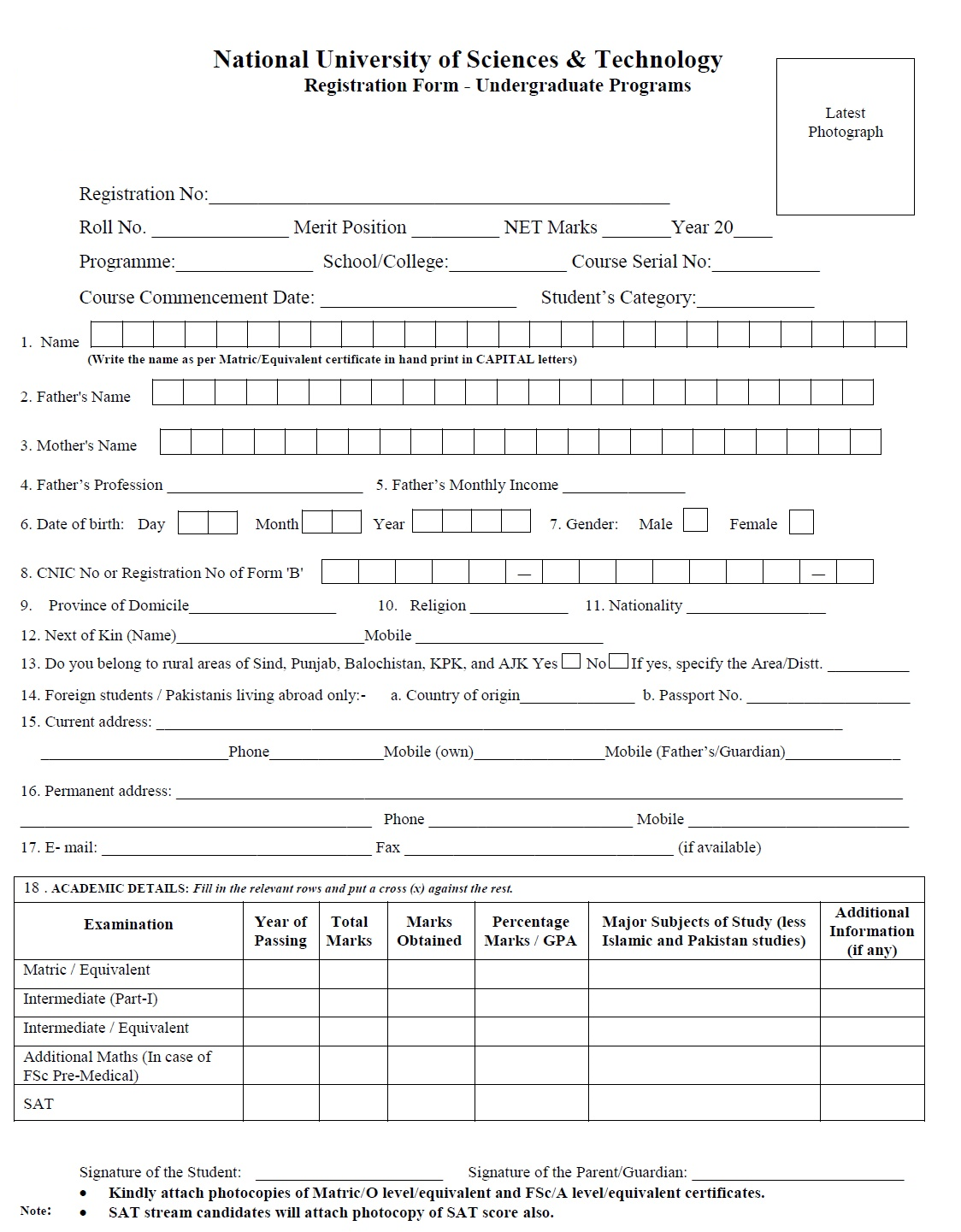 NUST INSTITUTE OF CIVIL ENGINEERING (NICE)SCHOOL OF CIVIL & ENVIRONMENTAL ENGINEERING (SCEE)NATIONAL UNIVERSITY OF SCIENCE & TECHNOLOGY (NUST)H-12 SECTOR, ISLAMABADUNDERTAKINGI, ____________________________________ S/O/D/O_______________________________ 	do hereby solemnly affirm that if I fail to deposit my original documents (SSC/HSSC/O/A Levels) before 30th November 2022, I will not be allowed to sit in 1st Semester examination and my registration will be cancelled. Dated: _________ 2022					Name:					Address:				I,_________________________________________________________________________Father/guardian of ___________________________________________________________ do hereby endorse the above undertaking.Dated:_________ 2022				Name:					Address:				Note:This undertaking must be provided on a Hundred Rupee Stamp paper duly attested / stamped by OATH COMMISSIONER.DateEventsTime (Hours)VenueMonday 5th Sep 2022Day-1Reception and Welcome at School for Students only 0900 NICE-SCEE Monday 5th Sep 2022Day-1Briefing and QA Sessions with Parents Only*0930-1130Jinnah Auditorium Monday 5th Sep 2022Day-1Registration / Documents Collection0900-1130NICE Room # 110,111,113,112Monday 5th Sep 2022Day-1Alumni Talks1130-1230SCEE Seminar HallMonday 5th Sep 2022Day-1Tea Break1230Main Lobby SCEEMonday 5th Sep 2022Day-1Prayer Break1300-1415OpenMonday 5th Sep 2022Day-1Presentation-SCEE Brief1430-1445SCEE Seminar HallMonday 5th Sep 2022Day-1Qalam Orientation1445-1500SCEE Seminar HallMonday 5th Sep 2022Day-1Address by Principal SCEE 1500-1515SCEE Seminar HallMonday 5th Sep 2022Day-1Departure to Convocation Ground for Batch Photo1530Convocation Ground NUSTTuesday6th Sep 2022Day-2Reception at Institute 0900NICE-SCEETuesday6th Sep 2022Day-2Ice Breaking Activities 0900-1230SCEE Seminar HallSCEE Seminar HallTuesday6th Sep 2022Day-2Prayer Break1300OpenTuesday6th Sep 2022Day-2Life at NUST1430-1700Jinnah Auditorium Tuesday6th Sep 2022Day-2Sports Opening Ceremony & Exhibition Matches 1730-2000NBS Sports GroundWednesday7th Sep 2022Day-3Inter-School VisitsInter-School VisitsInter-School VisitsInter-School VisitsThursday8th Sep 2022Day-4Inter-School VisitsInter-School VisitsInter-School VisitsInter-School VisitsFriday9th Sep 2022Day-5Inter-School VisitsInter-School VisitsInter-School VisitsInter-School Visits(Photograph) Signature of Doctor with legible seal Signature of Candidate (In presence of Doctor) PM & DC No:   Signature of Candidate (In presence of Doctor) Dated: Dated: 